Matematika: 1.ročník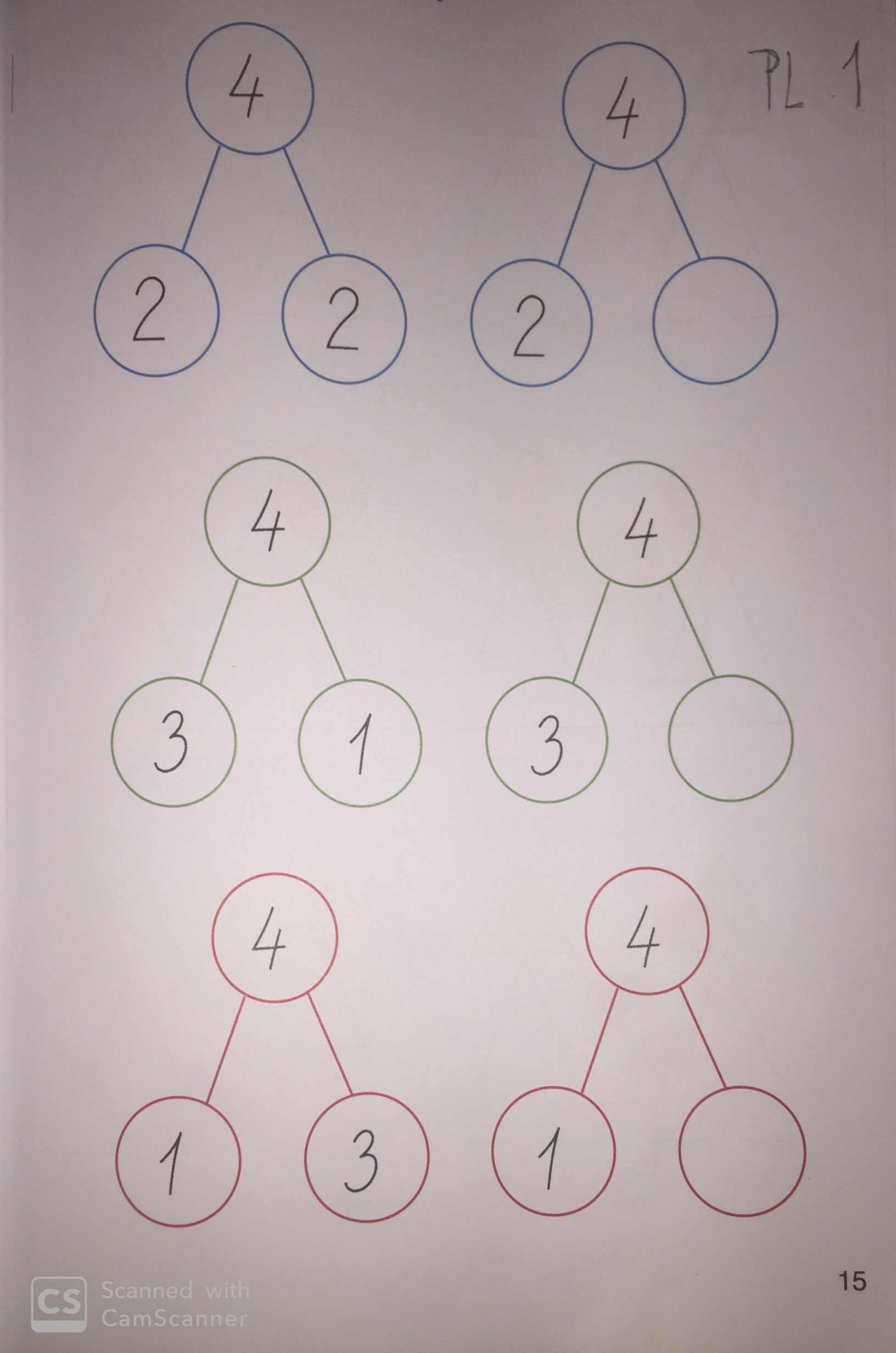 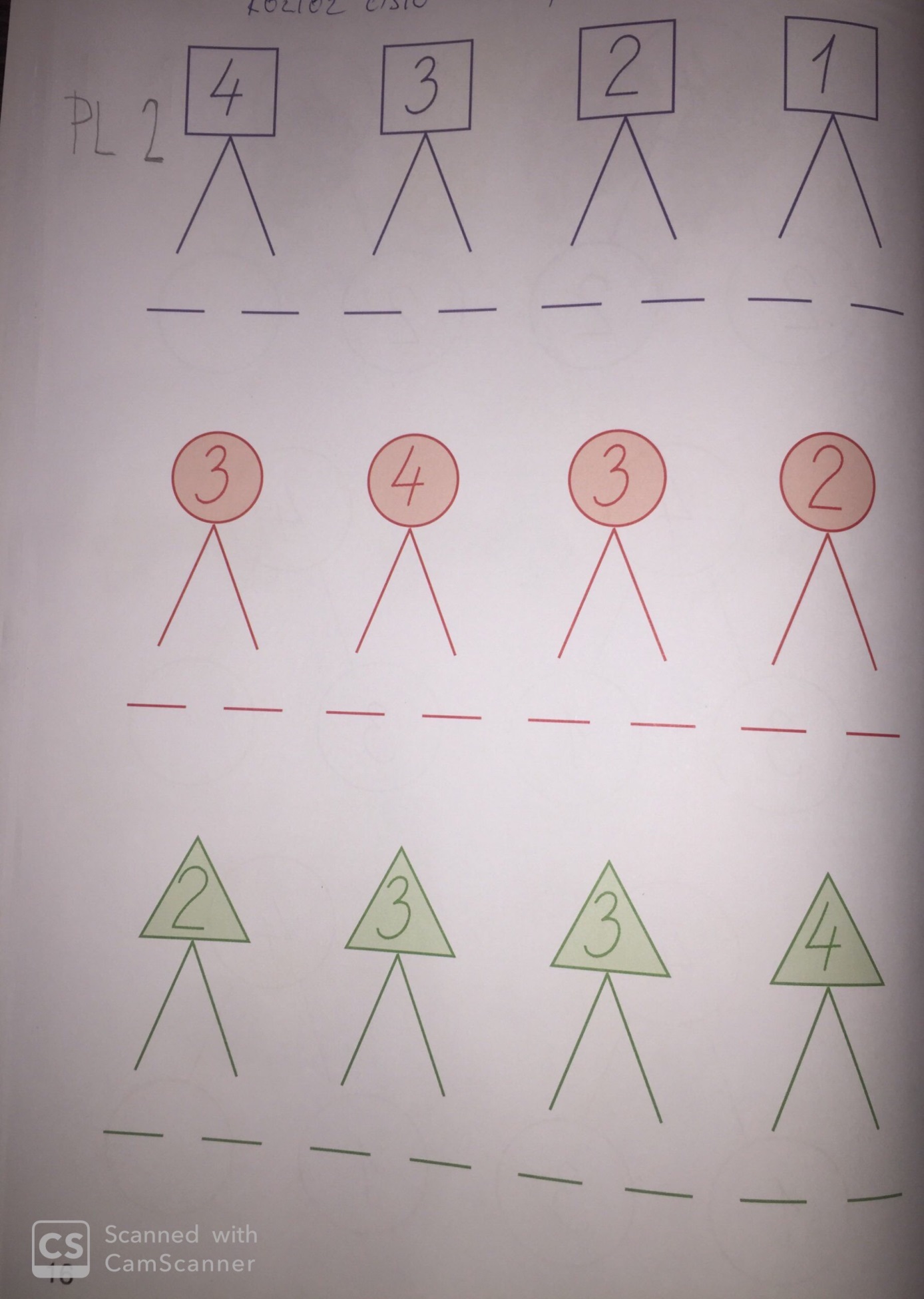 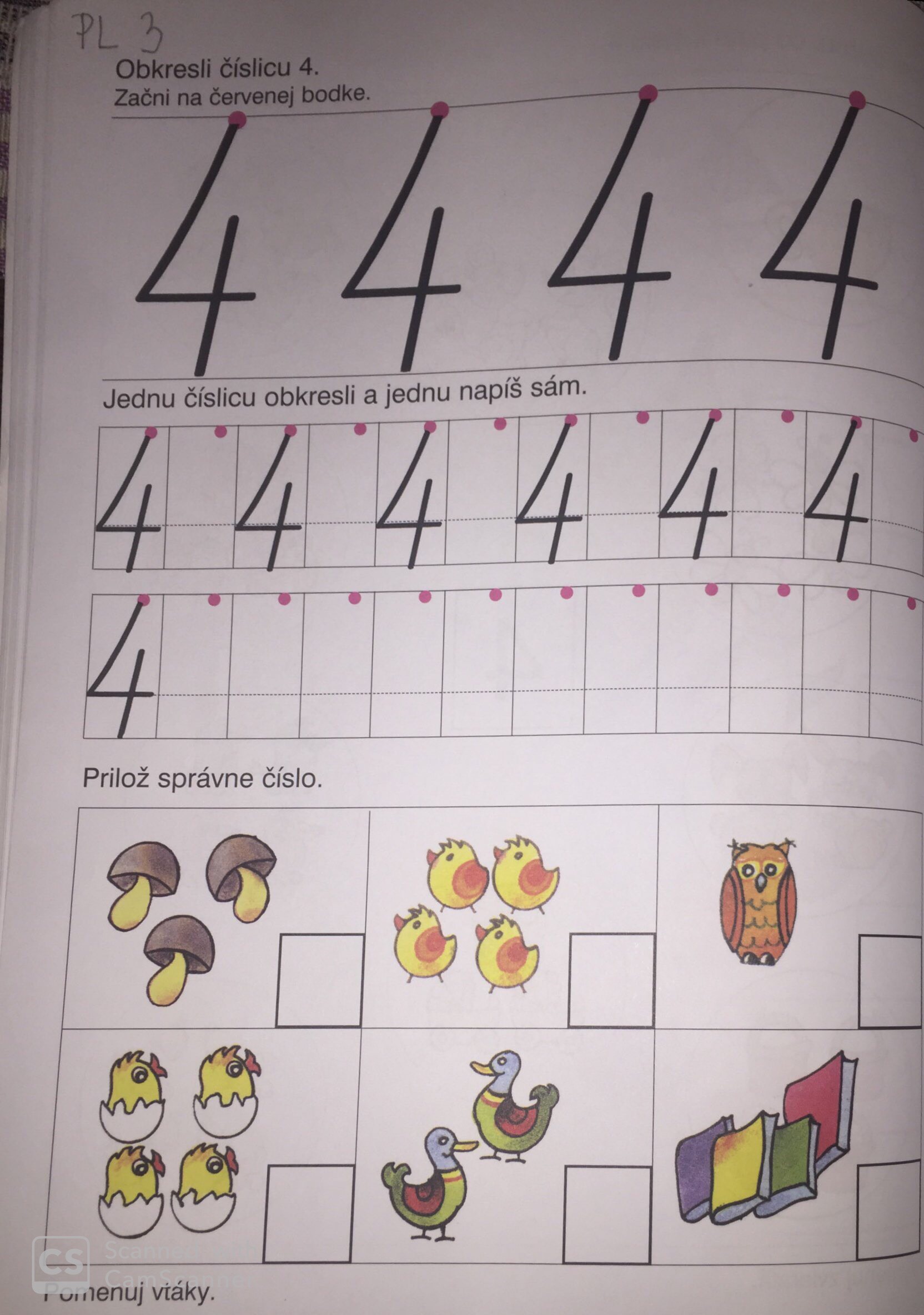 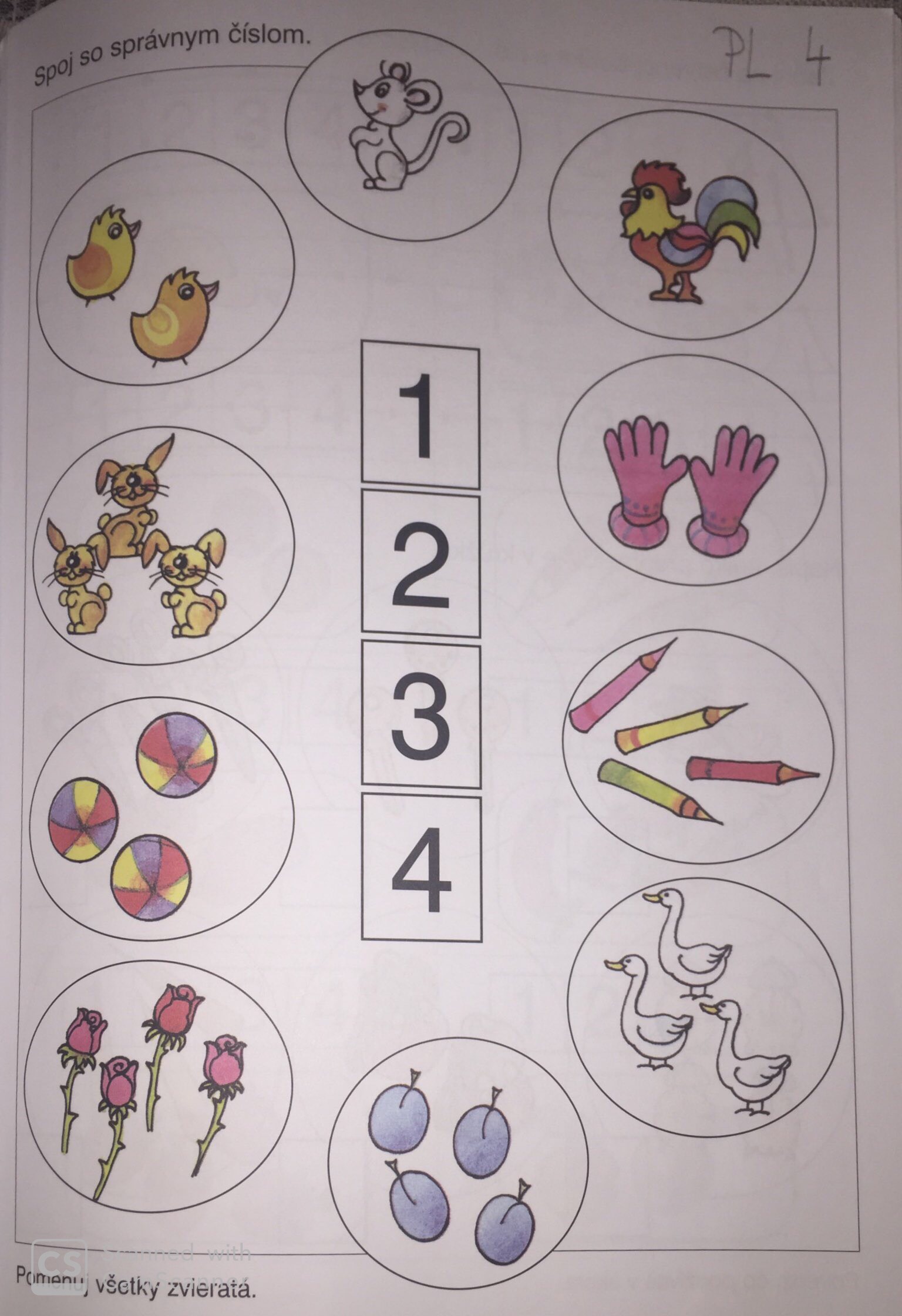 Písanie:1.ročník  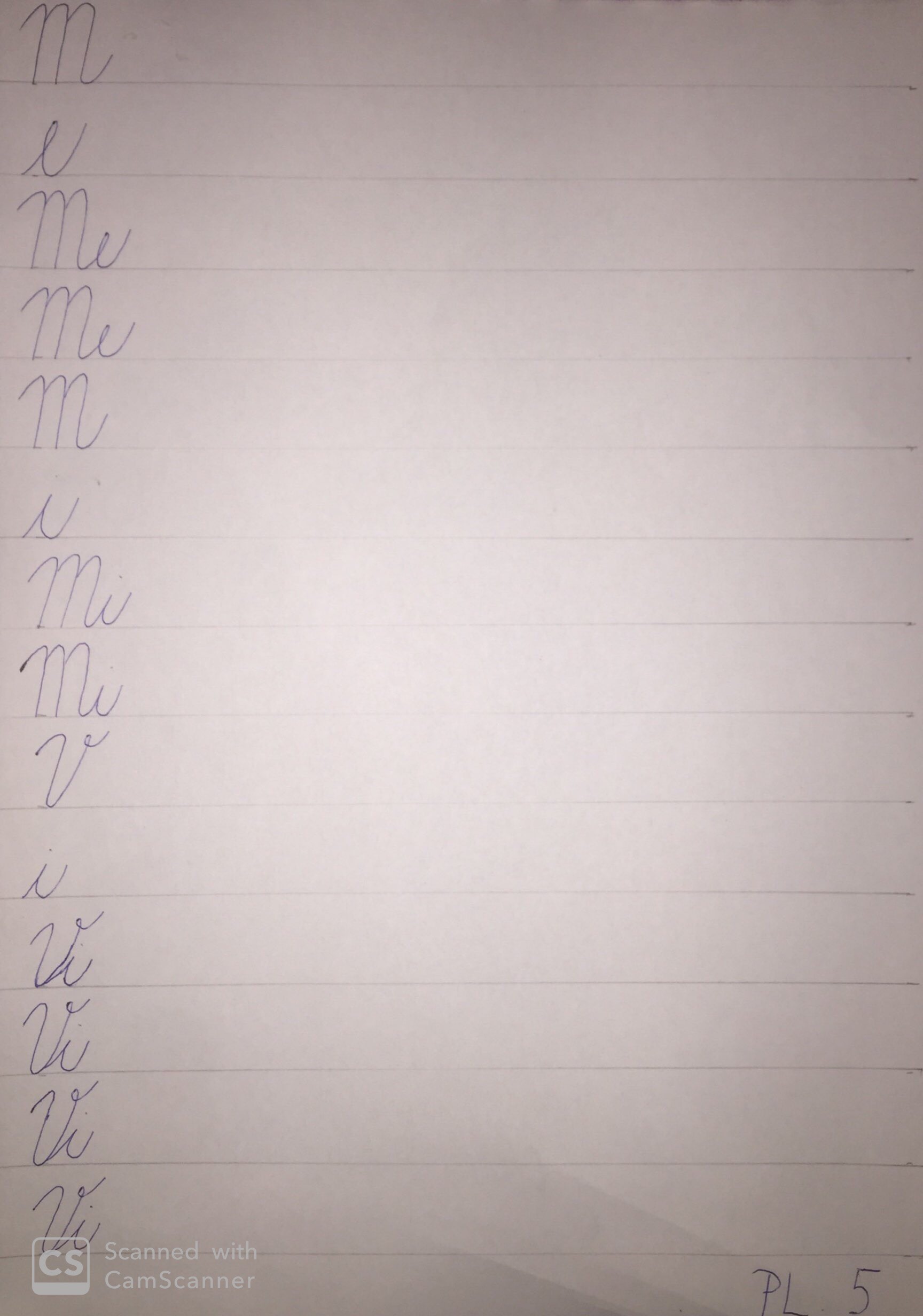 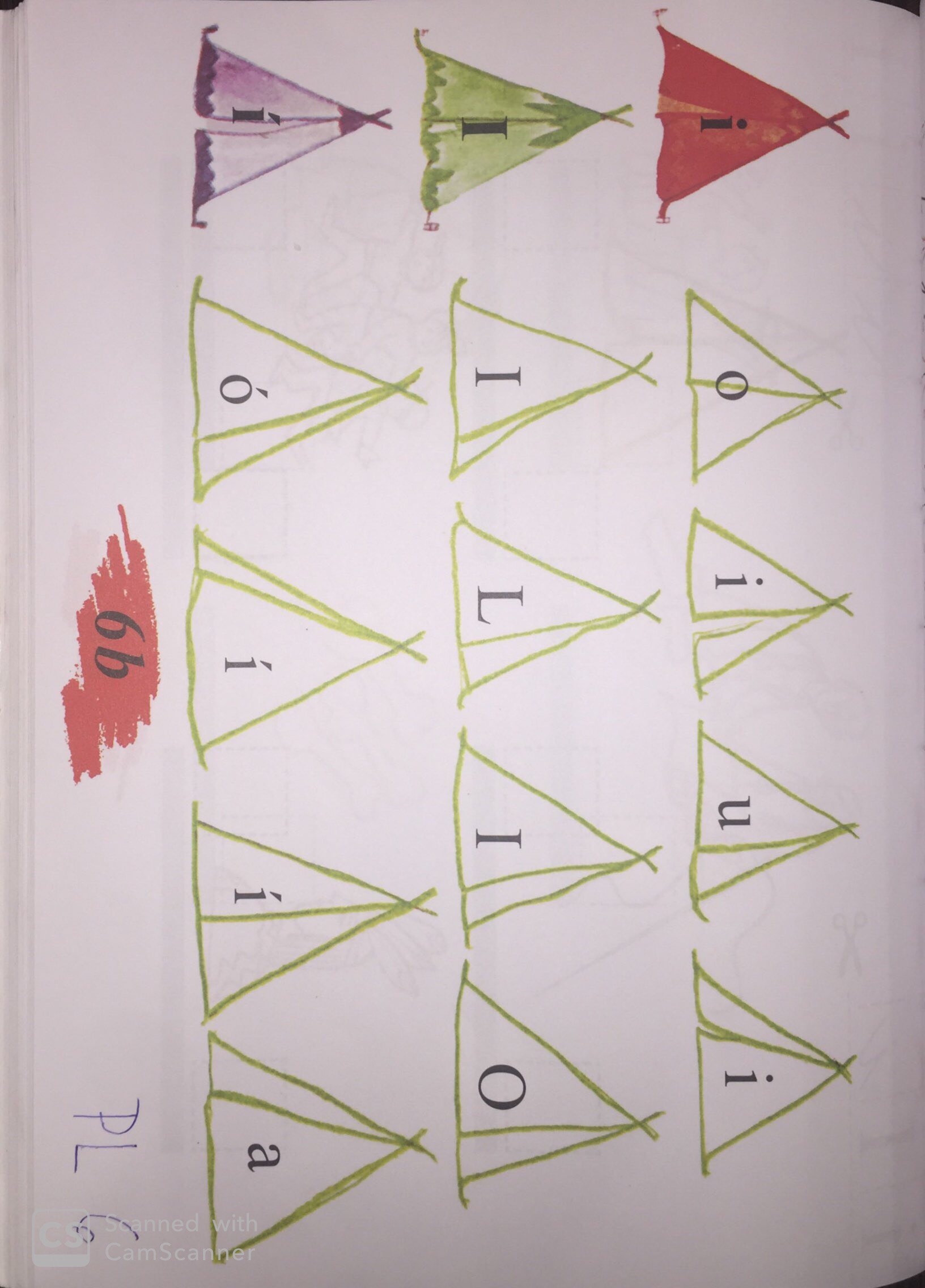 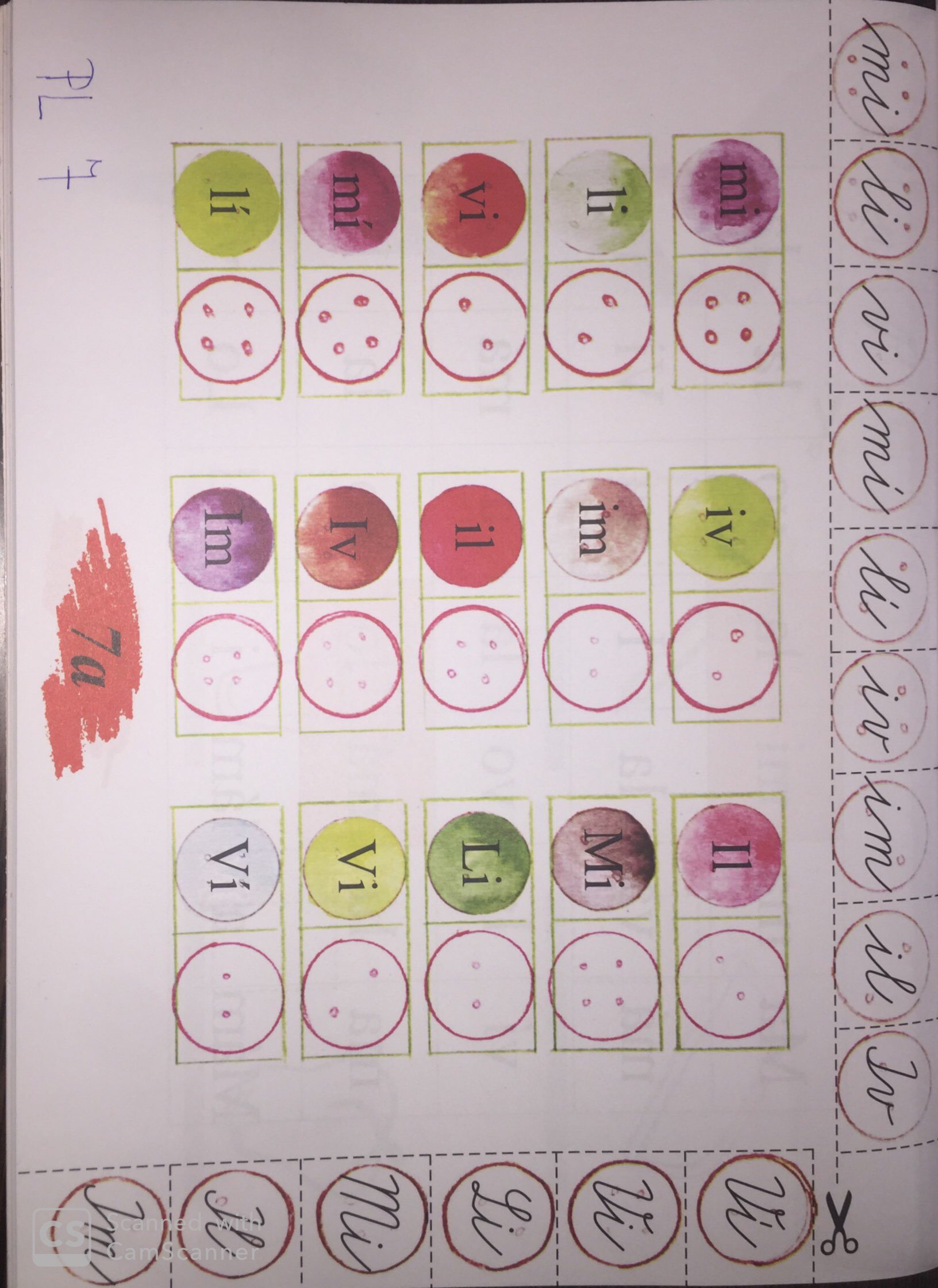 